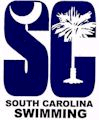 2018 SC Swimming Diversity and Inclusion Swim ClinicDate: Saturday, May 12th, 2018Place: University of South Carolina Sol Blatt P.E. Center            1600 Wheat Street             Columbia, South Carolina 29201Time: 9:00 am – 12:00 pmCost: $10.00 per athlete (USA Swimming register member ages 12 to 7 years old swimmers only)Application DEADLINE: Saturday, May 12, 2018For more information: Stanley McIntosh, SC Swimming Diversity & Inclusion Chair                           Email: smcintosh@greenviewdolphins.comAthlete’s Registration and Code of ConductAs a member of the 2018 SC Swimming Diversity & Inclusion Swim Clinic, I consent to abide by the below described rules of conduct and understand that violations may result in full or partial forfeiture of my privileges, or in other disciplinary proceedings:              1.  The possession or use of alcohol, tobacco products or any non-prescribed drugs is                                                              prohibited.              2. Visitation by any members of the opposite sex in the cabin/hotel room is prohibited.               3. Any physical damage to facility equipment, camp equipment, non-accident will be                    paid for by those athletes individually involved.                4. All swimmers/athlete are expected to follow the directions of the swim clinic coaching staff                      and chaperones.                 6. Swim Clinic athletes will refrain from all illegal or inappropriate behavior that would                      Detract from a positive image of the swim clinic or be detrimental to its performance                      objectives.                  7. Unacceptable behavior will not be tolerated, including but not limited to the                       following: a. any act considered to be an offense under federal, state, or local                       laws. b. Gross misconduct (i.e. inappropriate horseplay, fighting, etc.) c. Willful                      destruction of property (i.e. inappropriate horseplay, fighting, etc.)                  8. Swim clinic athletes will display proper respect and sportsmanship toward coaches,                       chaperones, officials, administrators, fellow athletes, USC employees, camp                        coaches and public.                  9. All athlete must stay with the swim clinic always. Leaving the clinic facility is                      not permitted. Failure to comply with the code of conduct may result in the but                      not necessary be limited to, either or all the following actions:2018 SOUTH CAROLINA DIVERISTY & INCLUSION SWIM CLINICApplicationAthlete: ___________________________________________Age: ___ (12-7 Swimmers only)Address: ___________________________________ City ____________________SC Swim Team _____________________________________ This is to certify that I, as parent/guardian of this athlete have explained to my child the stipulated condition and their ramifications, and I consent to his/her participation in this activity conducted under the backing of South Carolina Swimming.I understand the cost of the 2018 SC Swimming Diversity Select Camp is $25. The cost includes all meals and any transportation from and to the site. I understand I am responsible for transportation to the host site Sol Blatt P.E. Center and return home.I understand that if I confirm that my swimmer is attending the SCS Diversity Select Camp and we fail to attend the $10 fee is NON-REFUNDABLE. I agree to hold harmless South Carolina Swimming, The University of South Carolina, and its employees, all members of the SC Swimming Diversity Select Camp coaches/camp staff, and any other persons or agencies officially associated with the 2018 SC Swimming Diversity Select Camp.__________________________________          ____________________________________                            Parent’s Name (Please Print)                                                SignatureHome Phone: _________________________   Cell Phone: (D) ________________________Home Address: ________________________    Cell Phone: (M) _______________________ City/State/Zip Code: __________________________________________________________                                                     Same as Above? (Y)                                                    Today’s Date; ____________________2018 SOUTH CAROLINA DIVERISTY and INCLUSION SWIM CLINICPlease include a copy of swimmers’ health insurance card, T-shirt size on the application. Make check out to SC Swimming for $10.00Mail payment to: SC Swimming Diversity and Inclusion Swim ClinicPO Box 460
Six Mile, SC 29682-0460Return this document by email or by mail to Stanley McIntosh at: Email: smcintosh@greenviewdolphins.com or mail application and requested documents to:Mail diversity camp application to:Greenview Swim Teamc/o SC Swimming Diversity Select CampP.O. Box 4836